АНКЕТАПрактическое использование стандартов с открытыми спецификациями данных в области информационного моделирования объектов капитального строительства (BIM) в организациях строительной отрасли.Анкетирование осуществляется Национальной ассоциацией инженеров-консультантов в строительстве и АО «ПМСОФТ» по заданию Минстрой РФ, ФАУ «Федеральный центр нормирования, стандартизации и технической оценки соответствия в строительстве».Анкета состоит из трех разделов, в начале каждого даются подробные инструкции по заполнению.Анкета предназначена для специалистов в области информационного моделирования объектов капитального строительства на стадиях проектирования, строительства, эксплуатации объекта. В случае, если функции проектирования, строительства, эксплуатации распределены по группе компаний или в рамках холдинговой структуры между различными зависимыми обществами, необходимо выделить ответственных за предоставление запрашиваемой информации в рамках каждой функции. Таким образом, подразумевается, что от одной организации анкета будет заполнена несколькими сотрудниками.НАПРАВЛЯТЬ ЗАПОЛНЕННУЮ АНКЕТУ СЛЕДУЕТ НА E-MAIL: bim@pmsoft.ruСроки проведения анкетирования - до 7 октября включительно. Анкета, заполненная в бумажном виде, должна быть отправлена на bim@pmsoft.ru не позднее 18:00 7 октября.РАЗДЕЛ 1. Общие сведения об анкетируемой организации(Просьба отметить соответствующие позиции в анкете и/или вписать недостающее)РАЗДЕЛ 2. Практическое применение форматов данных с открытыми спецификациями при использовании технологий информационного моделирования(Использование форматов с открытыми спецификациями по этапам жизненного цикла объекта)Таблица заполняется в соответствии с основным направлением деятельности организации – или проектирование, или строительство, или эксплуатация объекта капстроя – в одной из трех колонок. Если организация занимается работами по нескольким направлениям (например, проектирование и управление строительством), то заполняются обе колонки таблицы. Отметьте те форматы, которые практически используются. Если ни один из форматов, указанных в таблице не используется, то укажите в последней строке – какие иные форматы используются – впишите их. Обращаем ваше внимание – обязательно должна быть отметка – либо в строках с конкретными форматами, либо в последней строке с дополнительными форматами. Если организация не использует форматы данных с открытыми спецификациями, то укажите это в последней строке вместо дополнительных форматов.РАЗДЕЛ 3. Применение Программного обеспечения BIM и форматов данных с открытыми спецификациями в практике по основному виду деятельности(Применение ПО и форматов с открытыми спецификациями в рамках отдельных задач/процессов BIM по стадиям жизненного цикла объектов капитального строительства) Таблица заполняется в соответствии с основным направлением деятельности организации – или проектирование, или строительство, или эксплуатация объекта капстроя – в одном из трех разделов (Проектирование - Строительство – Эксплуатация). Если организация занимается работами по нескольким направлениям (например, проектирование и управление строительством), то заполняются соответствующие разделы таблицы. В колонке 1 приведены задачи/процессы информационного моделирования в целом и по стадиям жизненного цикла объекта капитального строительства. Укажите в колонке 2 - то Программное обеспечение, которое используется при решении соответствующей задачи/ реализации процесса.Укажите в колонке 3 – те форматы данных с открытыми спецификациями, которые используются при решении соответствующей задачи/ реализации процесса. Если при решении данной задачи/ реализации процесса форматы не используются – пропустите эту позицию.Обращаем ваше внимание – в таблице должны быть заполнены хотя бы отдельные позиции – если таблица будет не заполнена, то анкета не будет считаться сформированной. Примененная в анкете терминология:Информационное моделирование объектов капитального строительства (зданий и сооружений) (building information modelling. BIM): Процесс создания и использования информации по строящимся, а также завершенным объектам капитального строительства в целях координации входных данных, организации совместного производства и хранения данных, а также их использования для различных целей на всех этапах жизненного цикла.Форматы данных с открытыми спецификациями/Открытый формат данных/обмена данными (Data formats with open specifications/Open-data format/data exchange) – общедоступная для использования спецификация хранения цифровых данных, обычно разрабатываемая некоммерческой организацией по стандартизации, свободная от лицензионных ограничений при использовании. В отличие от открытых, закрытые (проприетарные) форматы данных используются в рамках определенного программного обеспечения или создаются для использования внутри компаний и не являются общедоступными. Проприетарные (нативные) форматы данных в анкете не рассматриваются!Жизненный цикл объекта капитального строительства (life cycle of a capital construction object): Период существования объекта капитального строительства от замысла – до ликвидации объекта. Жизненный цикл объекта капитального строительства в целях данной Анкеты включает ТРИ стадии:ПРОЕКТИРОВАНИЕ +инженерные изыскания (ПИР)СТРОИТЕЛЬСТВО (СМР, ПНР, закупки и поставки МТР) - до ввода в эксплуатациюЭКСПЛУАТАЦИЯ (включая: текущую эксплуатацию, обслуживание, текущие ремонты, капитальные ремонты, реконструкции и техническое перевооружение)Если у Вас возникли вопросы по заполнению анкеты, контактные лица: НАИКС - Вишнякова Лидия Владимировна, тел.: +7 (916) 551-21-69, l.vishnyakova@nacec.ru АО «ПМСОФТ» - Моисеева Юлия Владимировна, тел.: +7 (916) 616-57-99, jmoiseeva@pmsoft.ru Благодарим Вас за участие в анкетировании!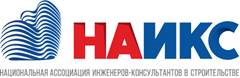 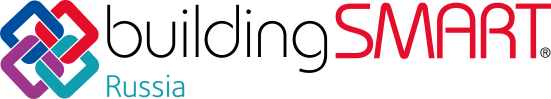 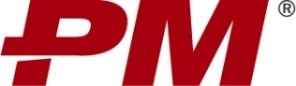 Сведения о респонденте (заполните все позиции, если у вас холдинговая структура, просьба указать корректное название ДЗО и Головную компанию)Сведения о респонденте (заполните все позиции, если у вас холдинговая структура, просьба указать корректное название ДЗО и Головную компанию)Название анкетируемой организацииФИО лица, заполнявшего анкетуДолжность лица, заполнявшего анкетуКонтактные данные – E-mail, телефонУказать основное направление деятельности организации (заполните одну или несколько позиций)Указать основное направление деятельности организации (заполните одну или несколько позиций)ПРОЕКТИРОВАНИЕСТРОИТЕЛЬСТВОЭКСПЛУАТАЦИЯИНОЕ (указать)Ролевая функция организации в рамках основного направления деятельности – заполните одну или несколько позиций)Ролевая функция организации в рамках основного направления деятельности – заполните одну или несколько позиций)Заказчик/ИнвесторГенпроектировщик/проектировщик/ Инжиниринговая компанияГенподрядчик/подрядчикЭксплуатирующая организацияПоставщик МТОПроизводитель МИОИное - указатьОтрасль строительства - (заполните одну или несколько позиций)Отрасль строительства - (заполните одну или несколько позиций)Нефтегазовые (кроме линейных объектов)Объекты металлургической промышленности Объекты горнодобывающей промышленности Объекты атомной промышленности Жилищно-гражданские объектыОбъекты инфраструктурыМагистральные трубопроводыТранспортные объекты (автодороги, мосты, тоннели, железные дороги)Иное - указатьОсновные форматы данных с открытыми спецификациями в строительстве Указать какие из перечисленных в левой колонке форматов данных с открытыми спецификациями используются в организации – по этапам жизненного цикла объекта и/или основным направлениям деятельности организацииУказать какие из перечисленных в левой колонке форматов данных с открытыми спецификациями используются в организации – по этапам жизненного цикла объекта и/или основным направлениям деятельности организацииУказать какие из перечисленных в левой колонке форматов данных с открытыми спецификациями используются в организации – по этапам жизненного цикла объекта и/или основным направлениям деятельности организацииОсновные форматы данных с открытыми спецификациями в строительстве ПРОЕКТИРОВАНИЕСТРОИТЕЛЬСТВОЭКСПЛУАТАЦИЯБазовые универсальные форматыIFC – Industry Foundation Classes – Отраслевые базовые классы - Данные в моделях IFD (bSDD) – Международная система словарей – установление соответствия терминов IDM – Information Delivery Manual – Руководство по доставке информации – описывает рабочие процессыMVD – Model View Definition – Определение модельного вида – цифровые процессы по конкретной задачеBCF (Building Collaboration Format) - формат для совместной работы с моделью здания – формат обмена данными между различными BIM-программамиCOBie (Construction Operations Building Information Exchange) - формат данных для передачи информации, полученной на основе BIM-модели, по обслуживанию и эксплуатации здания после завершения строительстваSTEP (STandard for Exchange of Product model data) - стандарт обмена данными модели изделия Форматы для отдельных направлений BIMДля трубопроводовPODS (Pipeline Open Data Standard) - формат, позволяющий в табличной форме подробно и единым образом описать трубопроводную системуPCF (Piping component file) – формат, описывающий трубопровод в виде файл  генерации изометрических чертежейФорматы данных для транспортного строительства, землеустройства и инфраструктурных объектов LandXML - открытый формат файла данных, содержащий данные гражданского строительства и геодезических измерений, обычно используемые в землеустройстве, транспортном строительствеInfraGML/LandInfra – формат модели земельных участков и застроенных территорий. Позволяет эффективно обмениваться информацией об объектах наземной и гражданской инфраструктурыФорматы обмена геотехническими данными и прочие форматыAGS - формат является стандартом обмена данных при проведении инженерно-геологических изысканийGeoSciML - вариант открытого обменного формата для инженерно-геологических материаловDIGGS - формат используется для передачи любых инженерно-геологических и геоэкологических данных на протяжении всех стадий проектаBISDM (англ. Building Interior Space Data Model) – формат информационной модели внутреннего пространства здания, модель данных, позволяет эффективно обмениваться геоданными с различными ПО-ГИС и взаимодействовать с нимиBIMXML (Building Information Model Extended Markup Language) - формат данных здания для облегчения обмена данными, который включает в себя данные и геометрию, также разрешает частичные обмены данными COBie) и графических информационных систем (ГИС)gbXML: (Green Building XML) - открытый формат, предназначенный для хранения и обмена геометрической информации об ограждающих конструкциях зданий и сооруженийПожалуйста, перечислите, какие еще форматы       (отличные от вышеперечисленных) с открытыми спецификациями данных используются в вашей организации (по стадиям жизненного цикла)1Практическое использование в деятельности Вашей организации технологий информационного моделирования в рамках перечисленных задач/процессов2Указать, какое ПО в практике Вашей организации используется по этапам жизненного цикла объекта/отдельного направления деятельности (вписать название ПО)2Указать, какое ПО в практике Вашей организации используется по этапам жизненного цикла объекта/отдельного направления деятельности (вписать название ПО)2Указать, какое ПО в практике Вашей организации используется по этапам жизненного цикла объекта/отдельного направления деятельности (вписать название ПО)3Указать, какие форматы данных с открытыми спецификациями используются в рамках приведенных в левой колонке процессов в целом и по этапам жизненного цикла объекта(Вписать название формата – перечень ключевых форматов приведен в Разделе 2)3Указать, какие форматы данных с открытыми спецификациями используются в рамках приведенных в левой колонке процессов в целом и по этапам жизненного цикла объекта(Вписать название формата – перечень ключевых форматов приведен в Разделе 2)3Указать, какие форматы данных с открытыми спецификациями используются в рамках приведенных в левой колонке процессов в целом и по этапам жизненного цикла объекта(Вписать название формата – перечень ключевых форматов приведен в Разделе 2)В целом по информационному моделированию:Указать, какое ПО в практике Вашей организации используется для указанных процессов информационного моделированияУказать, какое ПО в практике Вашей организации используется для указанных процессов информационного моделированияУказать, какое ПО в практике Вашей организации используется для указанных процессов информационного моделированияУказать, какие форматы в практике Вашей организации используются в указанных процессах информационного моделированияУказать, какие форматы в практике Вашей организации используются в указанных процессах информационного моделированияУказать, какие форматы в практике Вашей организации используются в указанных процессах информационного моделирования3D-моделирование (трехмерная модель)4D-моделирование (3D + сроки)5D-моделирование (4D + стоимость)6D-моделирование (добавление в 3D/4D/5D модель  информации об эксплуатации объекта - полный виртуальный паспорт объекта капитального строительства)На этапе ПРОЕКТИРОВАНИЕ – формирование и ведение информационной модели (ИМ) объекта, в т.ч. Указать,  какое ПО используется в Вашей организации для указанных процессов информационного моделированияУказать,  какое ПО используется в Вашей организации для указанных процессов информационного моделированияУказать,  какое ПО используется в Вашей организации для указанных процессов информационного моделированияПоиск пересечений элементов в модели (коллизий)Инженерные расчетыПередача ИМ «как запроектировано»на этап СТРОИТЕЛЬСТВОНа этапе СТРОИТЕЛЬСТВО – актуализация и изменения ИМ, полученной на этапе ПРОЕКТИРОВАНИЕ, в т.ч. Указать, какое ПО используется в Вашей организации для указанных процессов информационного моделированияУказать, какое ПО используется в Вашей организации для указанных процессов информационного моделированияУказать, какое ПО используется в Вашей организации для указанных процессов информационного моделированияВедении, актуализации, изменении информационной модели в разных программных средствах Создании моделей объектов для производства оборудования, взаимодействия с поставщикамиПоиск пересечений работ во времени (временных коллизийПередача информационной модели объекта «As built -как построено» на этап ЭКСПЛУАТАЦИИНа этапе ЭКСПЛУАТАЦИЯ – актуализация дополнение, изменения ИМ, полученной на этапе СТРОИТЕЛЬСТВОУказать, какое ПО используется в Вашей организации для указанных процессов информационного моделированияУказать, какое ПО используется в Вашей организации для указанных процессов информационного моделированияУказать, какое ПО используется в Вашей организации для указанных процессов информационного моделированияАктуализации дополнении, изменениям ИМ, полученной от этапа СТРОИТЕЛЬСТВОИнтеграция с системами эксплуатации зданияМониторинг состояния строительных конструкций, оборудования, зданий и сооружений в целях определения технического состояния и сроков капитального ремонта, реконструкции, технического перевооружения; анализ и регулирование энергопотребленияОцените эффективность практического использования технологий информационного моделирования в осуществлении направлений деятельности в вашей организации – в баллах по предложенной шкале1Не используется2Не дает эффекта3Используем в отдельных задачах3Используем в отдельных задачах4Используем на отдельных этапах5Используем по всему спектру возможностей  BIM